РЕСПУБЛИКА КРЫМНИЖНЕГОРСКИЙ СЕЛЬСКИЙ СОВЕТР Е Ш Е Н И Е31-й сессии 2-го созыва «09» августа 2022 г.                                      № 113                                      пгт. НижнегорскийО внесении изменений в Порядок определения размера арендной платы, цены продажи, платы за сервитут, платы за проведение перераспределения земельных участков, находящихся в муниципальной собственности муниципального образования Нижнегорское сельское поселение Нижнегорского района Республики Крым, утвержденный решением Нижнегорского сельского совета от 27.02.2020 № 33Руководствуясь Федеральным законом от 06.10.2003г. № 131-ФЗ «Об общих принципах организации местного самоуправления в Российской Федерации», статьей 39.7 Земельного кодекса Российской Федерации, Уставом муниципального образования Нижнегорское сельское поселение Нижнегорского района Республики Крым, рассмотрев Поручение Главы Республики Крым от 28.06.2022г. № 1/01-32/3349, Нижнегорский сельский совет РЕШИЛ:1. Внести в Порядок определения размера арендной платы, цены продажи, платы за сервитут, платы за проведение перераспределения земельных участков, находящихся в муниципальной собственности муниципального образования Нижнегорское сельское поселение Нижнегорского района Республики Крым, утвержденный решением Нижнегорского сельского совета от 27.02.2020 № 33 (далее: Порядок), следующие изменения:1.2 пункт 2.13 Порядка изложить в следующей редакции:«Цена земельного участка, находящегося в муниципальной собственности Нижнегорского сельского поселения Нижнегорского района Республики Крым, при заключении договора купли-продажи без проведения торгов определяется на основании его кадастровой стоимости и составляет:1) 5 процентов кадастровой стоимости земельного участка с разрешенным использованием для индивидуального жилищного строительства, ведения личного подсобного хозяйства (приусадебный земельный участок), на котором расположен жилой дом, собственнику такого жилого дома.Определить, что существенными условиями, при которых цена продажи земельных участков будет составлять 5 процентов от кадастровой стоимости земельного участка являются: соответствие вида разрешенного использования земельного участка виду разрешенного использования, предусмотренному правилами землепользования и застройки соответствующего муниципального образования;истечение пяти лет с момента возникновения права собственности на жилой дом.»Настоящее решение обнародовать на информационных стендах Нижнегорского сельского поселения и на официальном сайте администрации Нижнегорского сельского поселения в сети «Интернет»: http://nizhnegorskij.admonline.ru/.Настоящее решение вступает в силу со дня его обнародования.  Председатель сельского совета                                                                               С.В. Юрченко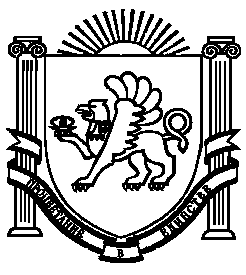 